Source :http://pluiesextremes.meteo.fr/antilles/spip.php?rubrique6https://fr.wikipedia.org/wiki/Ouragan_Irmahttp://www.guadeloupe-info.com/cyclones.htm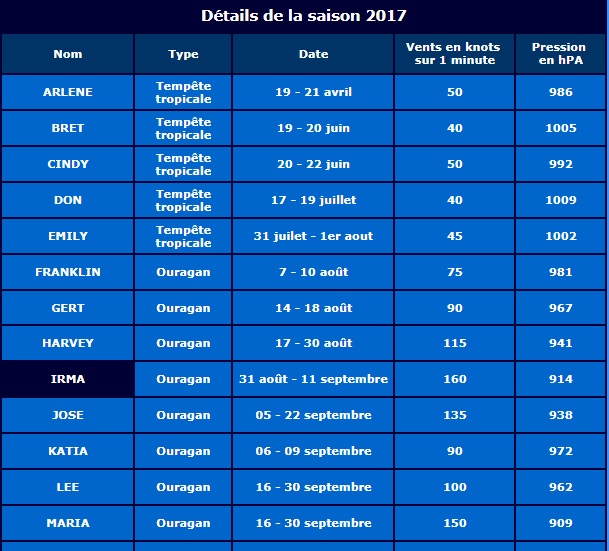 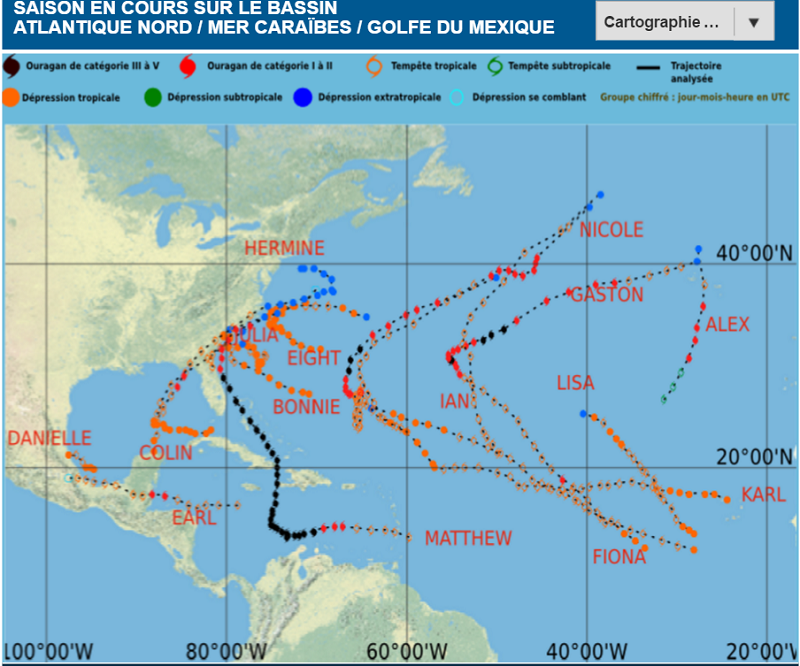 IRMA OuraganÏLES DU NORDsept-17MANQUE  MANQUE    Nom    Phénomène    Zones touchées    Date  Lame d'eau moyenneLame d'eau moyenne  2017 Maria    Ouragan   Martinique    Guadeloupe    2017-09-18    114 mm    114 mm    2017 Fortes pluies du 31 décembre   Martinique    2017-12-31    77 mm    77 mm    2016 Matthew    Ouragan   Martinique    2016-09-28    129 mm    129 mm    2015    Episode pluvio-orageux   Martinique    2015-11-06    117 mm    117 mm    2012 Rafael    Tempête tropicale   Martinique    Guadeloupe    IlesduNord    2012-10-12    139 mm    139 mm    2011 Emily    Tempête tropicale   Martinique    2011-08-01    111 mm    111 mm    2011    Episode pluvio-orageux   Guadeloupe    2011-01-03    92 mm    92 mm    2010 Tomas    Ouragan   Martinique    2010-10-30    2010-10-30    127 mm    127 mm    2010 Earl    Ouragan   Guadeloupe    IlesduNord    2010-08-30    2010-08-30    74 mm    74 mm    2009    Episode pluvio-orageux   Martinique    2009-05-04    2009-05-04    137 mm    137 mm    2007 Dean    Ouragan   Martinique    Guadeloupe    2007-08-17    2007-08-17    130 mm    130 mm    1999 Lenny    Ouragan   Martinique    Guadeloupe    IlesduNord    1999-11-18    1999-11-18    296 mm    296 mm    1999 Jose    Ouragan   Guadeloupe    IlesduNord    1999-10-21    1999-10-21    263 mm    263 mm    1996 Hortense    Tempête tropicale   Martinique    Guadeloupe    1996-09-07    78 mm    78 mm    1995 Luis    Ouragan   Martinique    Guadeloupe    1995-09-04    110 mm    110 mm    1995 Iris    Tempête tropicale   Martinique    Guadeloupe    1995-08-27    172 mm    172 mm    1995 Marilyn    Ouragan   Martinique    Guadeloupe    1995-09-14    188 mm    188 mm    1994 Debby    Tempête tropicale   Martinique    1994-09-09    96 mm    96 mm    1993 Cindy    Tempête tropicale   Martinique    Guadeloupe    1993-08-15    111 mm    111 mm    1990 Klaus    Ouragan   Martinique    Guadeloupe    1990-10-03    152 mm    152 mm    1989 Hugo    Ouragan   Guadeloupe    1989-09-17    156 mm    156 mm    1980 Allen    Ouragan   Martinique    1980-08-03    153 mm    153 mm    1979 David    Ouragan   Martinique    Guadeloupe    1979-08-29    173 mm    173 mm    1970 Dorothy    Tempête tropicale   Martinique    1970-08-21    160 mm    160 mm    1967 Beulah    Tempête tropicale   Martinique    1967-09-07    195 mm    195 mm  Détails de la saison 2016Détails de la saison 2016Détails de la saison 2016Détails de la saison 2016Détails de la saison 2016NomTypeDateVents en knots 
sur 1 minutePression 
en hPAALEXOuragan 113 - 15 janvier75981BONNIETempête tropicale29 - 30 mai401007COLINTempête tropicale05 - 07 juin451000DANIELLETempête tropicale20 - 21 juin401007EARLOuragan 12 - 6 août70969FIONATempête tropicale17 - 22 août451004GASTONOuragan 323 août - 3 septembre105956HERMINEOuragan 131 août - 3 septembre70963IANTempête
tropicale12 - 16 septembre45994JULIATempête tropicale13 - 16 septembre351009KARLTempête tropicale15 - 25 septembre55990LISATempête tropicale20 - 24 septembre45999MATTHEWOuragan 529 septembre - 9 octobre140934NICOLEOuragan 45 - 18 octobre115950